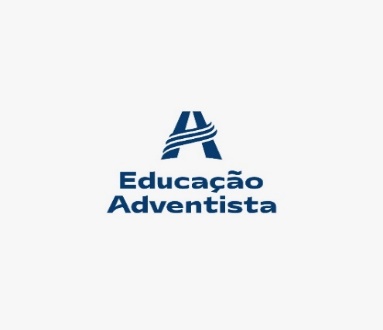                    Colégio Adventista de GurupiSecretaria.eagu@adventista.org.br- telefone: 63- 3312 4806 – 3312 5108                   Colégio Adventista de GurupiSecretaria.eagu@adventista.org.br- telefone: 63- 3312 4806 – 3312 5108                   Colégio Adventista de GurupiSecretaria.eagu@adventista.org.br- telefone: 63- 3312 4806 – 3312 5108                   Colégio Adventista de GurupiSecretaria.eagu@adventista.org.br- telefone: 63- 3312 4806 – 3312 5108                   Colégio Adventista de GurupiSecretaria.eagu@adventista.org.br- telefone: 63- 3312 4806 – 3312 5108Profª. Layanne SilveiraProfª. Layanne SilveiraMaternal II – B MatutinoMaternal II – B Matutino1º Bimestre 2020Verso da semana: ‘’ A sabedoria a inteligência e o entendimento das pessoas não são nada na presença do Senhor.’’ Provérbios 21:30Verso da semana: ‘’ A sabedoria a inteligência e o entendimento das pessoas não são nada na presença do Senhor.’’ Provérbios 21:30Verso da semana: ‘’ A sabedoria a inteligência e o entendimento das pessoas não são nada na presença do Senhor.’’ Provérbios 21:30Verso da semana: ‘’ A sabedoria a inteligência e o entendimento das pessoas não são nada na presença do Senhor.’’ Provérbios 21:30Verso da semana: ‘’ A sabedoria a inteligência e o entendimento das pessoas não são nada na presença do Senhor.’’ Provérbios 21:30Verso da semana: ‘’ A sabedoria a inteligência e o entendimento das pessoas não são nada na presença do Senhor.’’ Provérbios 21:30Verso da semana: ‘’ A sabedoria a inteligência e o entendimento das pessoas não são nada na presença do Senhor.’’ Provérbios 21:3016/ 03 /202ª feiraEscuta, fala, pens. E imaginaçãoEscuta, fala, pens. E imaginaçãoVocê quer ou não?Você quer ou não?Atividade para casa: Escuta, fala, pensamento e imaginaçãoAtividade para casa: Escuta, fala, pensamento e imaginação16/ 03 /202ª feiraO eu, o outro e o nósO eu, o outro e o nósRegrasRegrasAtividade para casa: Escuta, fala, pensamento e imaginaçãoAtividade para casa: Escuta, fala, pensamento e imaginação16/ 03 /202ª feiraEspaços, tempos e transformações.Espaços, tempos e transformações.Salva-vidasSalva-vidasAtividade para casa: Escuta, fala, pensamento e imaginaçãoAtividade para casa: Escuta, fala, pensamento e imaginação16/ 03 /202ª feiraEducação FísicaEducação FísicaCoordenação viso motoraCoordenação viso motoraAtividade para casa: Escuta, fala, pensamento e imaginaçãoAtividade para casa: Escuta, fala, pensamento e imaginação17/03/203ª feira3ª feiraPrincípios e valores Princípios e valores História: Fique feliz com o bem.História: Fique feliz com o bem.Atividade para casa: Espaços, tempos, quantidades, Relações e transformações.Atividade para casa: Espaços, tempos, quantidades, Relações e transformações.17/03/203ª feira3ª feiraMúsicaMúsicaSonoridadeSonoridadeAtividade para casa: Espaços, tempos, quantidades, Relações e transformações.Atividade para casa: Espaços, tempos, quantidades, Relações e transformações.17/03/203ª feira3ª feira  Espaços, tempos, quant. e Relações    Espaços, tempos, quant. e Relações  NúmerosNúmerosAtividade para casa: Espaços, tempos, quantidades, Relações e transformações.Atividade para casa: Espaços, tempos, quantidades, Relações e transformações.17/03/203ª feira3ª feiraO eu, o outro e o nósO eu, o outro e o nósEconomia Economia Atividade para casa: Espaços, tempos, quantidades, Relações e transformações.Atividade para casa: Espaços, tempos, quantidades, Relações e transformações.18/03/204ª feiraPrincípios e valores Princípios e valores Meditação: Não despreze ninguém. Meditação: Não despreze ninguém. Atividade para casa: Apostila Pagina 77Para o lanche, traga uma fruta da sua preferência.  Atividade para casa: Apostila Pagina 77Para o lanche, traga uma fruta da sua preferência.  18/03/204ª feiraCorpo, gestos e movimentosCorpo, gestos e movimentosMúsica: De gotinha em gotinhaMúsica: De gotinha em gotinhaAtividade para casa: Apostila Pagina 77Para o lanche, traga uma fruta da sua preferência.  Atividade para casa: Apostila Pagina 77Para o lanche, traga uma fruta da sua preferência.  18/03/204ª feiraInglêsInglêsFruits - Orange, banana, apple, pear.Fruits - Orange, banana, apple, pear.Atividade para casa: Apostila Pagina 77Para o lanche, traga uma fruta da sua preferência.  Atividade para casa: Apostila Pagina 77Para o lanche, traga uma fruta da sua preferência.  18/03/204ª feiraQuantidade relações e transformações.Quantidade relações e transformações.QuantidadesQuantidadesAtividade para casa: Apostila Pagina 77Para o lanche, traga uma fruta da sua preferência.  Atividade para casa: Apostila Pagina 77Para o lanche, traga uma fruta da sua preferência.  19/03/205ª feiraEscuta, fala, pens. e imaginaçãoEscuta, fala, pens. e imaginaçãoVogais Vogais Atividade para casa: Apostila pagina 81Hoje será mandado na bolsa a vogal ‘’U’’, cole em um lugar bem visível para que a criança sempre veja e reconheça a letra.Atividade para casa: Apostila pagina 81Hoje será mandado na bolsa a vogal ‘’U’’, cole em um lugar bem visível para que a criança sempre veja e reconheça a letra.19/03/205ª feiraPrincípios e valoresPrincípios e valoresMeditação: É bom ser bom.Meditação: É bom ser bom.Atividade para casa: Apostila pagina 81Hoje será mandado na bolsa a vogal ‘’U’’, cole em um lugar bem visível para que a criança sempre veja e reconheça a letra.Atividade para casa: Apostila pagina 81Hoje será mandado na bolsa a vogal ‘’U’’, cole em um lugar bem visível para que a criança sempre veja e reconheça a letra.19/03/205ª feiraCorpo gesto e movimentoCorpo gesto e movimentoMúsica: A letra do meu nome. Música: A letra do meu nome. Atividade para casa: Apostila pagina 81Hoje será mandado na bolsa a vogal ‘’U’’, cole em um lugar bem visível para que a criança sempre veja e reconheça a letra.Atividade para casa: Apostila pagina 81Hoje será mandado na bolsa a vogal ‘’U’’, cole em um lugar bem visível para que a criança sempre veja e reconheça a letra.19/03/205ª feiraEspaços, tempos e relaçõesEspaços, tempos e relaçõesNúmerosNúmerosAtividade para casa: Apostila pagina 81Hoje será mandado na bolsa a vogal ‘’U’’, cole em um lugar bem visível para que a criança sempre veja e reconheça a letra.Atividade para casa: Apostila pagina 81Hoje será mandado na bolsa a vogal ‘’U’’, cole em um lugar bem visível para que a criança sempre veja e reconheça a letra.  20/03/206ª feraEscuta, fala, pens. e imaginaçãoEscuta, fala, pens. e imaginaçãoDeus sabe mais Deus sabe mais Oba! Hoje é o dia do brinquedo! Traga de casa um brinquedo de sua preferência. Projeto: Viagem no mundo da leitura - leia com seu filho (a) o livro “A aventura das cores” e nos devolva na segunda-feira.Oba! Hoje é o dia do brinquedo! Traga de casa um brinquedo de sua preferência. Projeto: Viagem no mundo da leitura - leia com seu filho (a) o livro “A aventura das cores” e nos devolva na segunda-feira.  20/03/206ª feraRelações e Transformações.Relações e Transformações.Cheio e vazioCheio e vazioOba! Hoje é o dia do brinquedo! Traga de casa um brinquedo de sua preferência. Projeto: Viagem no mundo da leitura - leia com seu filho (a) o livro “A aventura das cores” e nos devolva na segunda-feira.Oba! Hoje é o dia do brinquedo! Traga de casa um brinquedo de sua preferência. Projeto: Viagem no mundo da leitura - leia com seu filho (a) o livro “A aventura das cores” e nos devolva na segunda-feira.  20/03/206ª feraO eu, o outro e o nósO eu, o outro e o nósInteratividadeInteratividadeOba! Hoje é o dia do brinquedo! Traga de casa um brinquedo de sua preferência. Projeto: Viagem no mundo da leitura - leia com seu filho (a) o livro “A aventura das cores” e nos devolva na segunda-feira.Oba! Hoje é o dia do brinquedo! Traga de casa um brinquedo de sua preferência. Projeto: Viagem no mundo da leitura - leia com seu filho (a) o livro “A aventura das cores” e nos devolva na segunda-feira.  20/03/206ª fera  Traços, sons, cores e formas.  Traços, sons, cores e formas.ColagemColagemOba! Hoje é o dia do brinquedo! Traga de casa um brinquedo de sua preferência. Projeto: Viagem no mundo da leitura - leia com seu filho (a) o livro “A aventura das cores” e nos devolva na segunda-feira.Oba! Hoje é o dia do brinquedo! Traga de casa um brinquedo de sua preferência. Projeto: Viagem no mundo da leitura - leia com seu filho (a) o livro “A aventura das cores” e nos devolva na segunda-feira.Recadinho da Semana: WhatsApp: (63) 9 9206-8510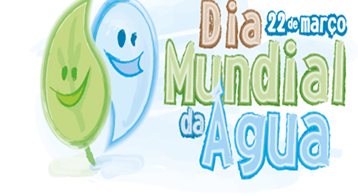 Recadinho da Semana: WhatsApp: (63) 9 9206-8510Recadinho da Semana: WhatsApp: (63) 9 9206-8510Recadinho da Semana: WhatsApp: (63) 9 9206-8510Recadinho da Semana: WhatsApp: (63) 9 9206-8510Recadinho da Semana: WhatsApp: (63) 9 9206-8510Recadinho da Semana: WhatsApp: (63) 9 9206-8510                   Colégio Adventista de GurupiSecretaria.eagu@adventista.org.br- telefone: 63- 3312 4806 – 3312 5108                   Colégio Adventista de GurupiSecretaria.eagu@adventista.org.br- telefone: 63- 3312 4806 – 3312 5108                   Colégio Adventista de GurupiSecretaria.eagu@adventista.org.br- telefone: 63- 3312 4806 – 3312 5108                   Colégio Adventista de GurupiSecretaria.eagu@adventista.org.br- telefone: 63- 3312 4806 – 3312 5108                   Colégio Adventista de GurupiSecretaria.eagu@adventista.org.br- telefone: 63- 3312 4806 – 3312 5108Profª. Layanne SilveiraProfª. Layanne SilveiraMaternal II – B MatutinoMaternal II – B Matutino1º Bimestre 2020Verso da semana: ‘’ A sabedoria a inteligência e o entendimento das pessoas não são nada na presença do Senhor.’’ Provérbios 21:30Verso da semana: ‘’ A sabedoria a inteligência e o entendimento das pessoas não são nada na presença do Senhor.’’ Provérbios 21:30Verso da semana: ‘’ A sabedoria a inteligência e o entendimento das pessoas não são nada na presença do Senhor.’’ Provérbios 21:30Verso da semana: ‘’ A sabedoria a inteligência e o entendimento das pessoas não são nada na presença do Senhor.’’ Provérbios 21:30Verso da semana: ‘’ A sabedoria a inteligência e o entendimento das pessoas não são nada na presença do Senhor.’’ Provérbios 21:30Verso da semana: ‘’ A sabedoria a inteligência e o entendimento das pessoas não são nada na presença do Senhor.’’ Provérbios 21:30Verso da semana: ‘’ A sabedoria a inteligência e o entendimento das pessoas não são nada na presença do Senhor.’’ Provérbios 21:3016/ 03 /202ª feiraEscuta, fala, pens. E imaginaçãoEscuta, fala, pens. E imaginaçãoVocê quer ou não?Você quer ou não?Atividade para casa: Escuta, fala, pensamento e imaginaçãoAtividade para casa: Escuta, fala, pensamento e imaginação16/ 03 /202ª feiraO eu, o outro e o nósO eu, o outro e o nósRegrasRegrasAtividade para casa: Escuta, fala, pensamento e imaginaçãoAtividade para casa: Escuta, fala, pensamento e imaginação16/ 03 /202ª feiraEspaços, tempos e transformações.Espaços, tempos e transformações.Salva-vidasSalva-vidasAtividade para casa: Escuta, fala, pensamento e imaginaçãoAtividade para casa: Escuta, fala, pensamento e imaginação16/ 03 /202ª feiraEducação FísicaEducação FísicaCoordenação viso motoraCoordenação viso motoraAtividade para casa: Escuta, fala, pensamento e imaginaçãoAtividade para casa: Escuta, fala, pensamento e imaginação17/03/203ª feira3ª feiraPrincípios e valores Princípios e valores História: Fique feliz com o bem.História: Fique feliz com o bem.Atividade para casa: Espaços, tempos, quantidades, Relações e transformações.Atividade para casa: Espaços, tempos, quantidades, Relações e transformações.17/03/203ª feira3ª feiraMúsicaMúsicaSonoridadeSonoridadeAtividade para casa: Espaços, tempos, quantidades, Relações e transformações.Atividade para casa: Espaços, tempos, quantidades, Relações e transformações.17/03/203ª feira3ª feira  Espaços, tempos, quant. e Relações    Espaços, tempos, quant. e Relações  NúmerosNúmerosAtividade para casa: Espaços, tempos, quantidades, Relações e transformações.Atividade para casa: Espaços, tempos, quantidades, Relações e transformações.17/03/203ª feira3ª feiraO eu, o outro e o nósO eu, o outro e o nósEconomia Economia Atividade para casa: Espaços, tempos, quantidades, Relações e transformações.Atividade para casa: Espaços, tempos, quantidades, Relações e transformações.18/03/204ª feiraPrincípios e valores Princípios e valores Meditação: Não despreze ninguém. Meditação: Não despreze ninguém. Atividade para casa: Apostila Pagina 77Para o lanche, traga uma fruta da sua preferência.  Atividade para casa: Apostila Pagina 77Para o lanche, traga uma fruta da sua preferência.  18/03/204ª feiraCorpo, gestos e movimentosCorpo, gestos e movimentosMúsica: De gotinha em gotinhaMúsica: De gotinha em gotinhaAtividade para casa: Apostila Pagina 77Para o lanche, traga uma fruta da sua preferência.  Atividade para casa: Apostila Pagina 77Para o lanche, traga uma fruta da sua preferência.  18/03/204ª feiraInglêsInglêsFruits - Orange, banana, apple, pear.Fruits - Orange, banana, apple, pear.Atividade para casa: Apostila Pagina 77Para o lanche, traga uma fruta da sua preferência.  Atividade para casa: Apostila Pagina 77Para o lanche, traga uma fruta da sua preferência.  18/03/204ª feiraQuantidade relações e transformações.Quantidade relações e transformações.QuantidadesQuantidadesAtividade para casa: Apostila Pagina 77Para o lanche, traga uma fruta da sua preferência.  Atividade para casa: Apostila Pagina 77Para o lanche, traga uma fruta da sua preferência.  19/03/205ª feiraEscuta, fala, pens. e imaginaçãoEscuta, fala, pens. e imaginaçãoVogais Vogais Atividade para casa: Apostila pagina 81Hoje será mandado na bolsa a vogal ‘’U’’, cole em um lugar bem visível para que a criança sempre veja e reconheça a letra.Atividade para casa: Apostila pagina 81Hoje será mandado na bolsa a vogal ‘’U’’, cole em um lugar bem visível para que a criança sempre veja e reconheça a letra.19/03/205ª feiraPrincípios e valoresPrincípios e valoresMeditação: É bom ser bom.Meditação: É bom ser bom.Atividade para casa: Apostila pagina 81Hoje será mandado na bolsa a vogal ‘’U’’, cole em um lugar bem visível para que a criança sempre veja e reconheça a letra.Atividade para casa: Apostila pagina 81Hoje será mandado na bolsa a vogal ‘’U’’, cole em um lugar bem visível para que a criança sempre veja e reconheça a letra.19/03/205ª feiraCorpo gesto e movimentoCorpo gesto e movimentoMúsica: A letra do meu nome. Música: A letra do meu nome. Atividade para casa: Apostila pagina 81Hoje será mandado na bolsa a vogal ‘’U’’, cole em um lugar bem visível para que a criança sempre veja e reconheça a letra.Atividade para casa: Apostila pagina 81Hoje será mandado na bolsa a vogal ‘’U’’, cole em um lugar bem visível para que a criança sempre veja e reconheça a letra.19/03/205ª feiraEspaços, tempos e relaçõesEspaços, tempos e relaçõesNúmerosNúmerosAtividade para casa: Apostila pagina 81Hoje será mandado na bolsa a vogal ‘’U’’, cole em um lugar bem visível para que a criança sempre veja e reconheça a letra.Atividade para casa: Apostila pagina 81Hoje será mandado na bolsa a vogal ‘’U’’, cole em um lugar bem visível para que a criança sempre veja e reconheça a letra.  20/03/206ª feraEscuta, fala, pens. e imaginaçãoEscuta, fala, pens. e imaginaçãoDeus sabe mais Deus sabe mais Oba! Hoje é o dia do brinquedo! Traga de casa um brinquedo de sua preferência. Projeto: Viagem no mundo da leitura - leia com seu filho (a) o livro “A aventura das cores” e nos devolva na segunda-feira.Oba! Hoje é o dia do brinquedo! Traga de casa um brinquedo de sua preferência. Projeto: Viagem no mundo da leitura - leia com seu filho (a) o livro “A aventura das cores” e nos devolva na segunda-feira.  20/03/206ª feraRelações e Transformações.Relações e Transformações.Cheio e vazioCheio e vazioOba! Hoje é o dia do brinquedo! Traga de casa um brinquedo de sua preferência. Projeto: Viagem no mundo da leitura - leia com seu filho (a) o livro “A aventura das cores” e nos devolva na segunda-feira.Oba! Hoje é o dia do brinquedo! Traga de casa um brinquedo de sua preferência. Projeto: Viagem no mundo da leitura - leia com seu filho (a) o livro “A aventura das cores” e nos devolva na segunda-feira.  20/03/206ª feraO eu, o outro e o nósO eu, o outro e o nósInteratividadeInteratividadeOba! Hoje é o dia do brinquedo! Traga de casa um brinquedo de sua preferência. Projeto: Viagem no mundo da leitura - leia com seu filho (a) o livro “A aventura das cores” e nos devolva na segunda-feira.Oba! Hoje é o dia do brinquedo! Traga de casa um brinquedo de sua preferência. Projeto: Viagem no mundo da leitura - leia com seu filho (a) o livro “A aventura das cores” e nos devolva na segunda-feira.  20/03/206ª fera  Traços, sons, cores e formas.  Traços, sons, cores e formas.ColagemColagemOba! Hoje é o dia do brinquedo! Traga de casa um brinquedo de sua preferência. Projeto: Viagem no mundo da leitura - leia com seu filho (a) o livro “A aventura das cores” e nos devolva na segunda-feira.Oba! Hoje é o dia do brinquedo! Traga de casa um brinquedo de sua preferência. Projeto: Viagem no mundo da leitura - leia com seu filho (a) o livro “A aventura das cores” e nos devolva na segunda-feira.Recadinho da Semana: WhatsApp: (63) 9 9206-8510Recadinho da Semana: WhatsApp: (63) 9 9206-8510Recadinho da Semana: WhatsApp: (63) 9 9206-8510Recadinho da Semana: WhatsApp: (63) 9 9206-8510Recadinho da Semana: WhatsApp: (63) 9 9206-8510Recadinho da Semana: WhatsApp: (63) 9 9206-8510Recadinho da Semana: WhatsApp: (63) 9 9206-8510